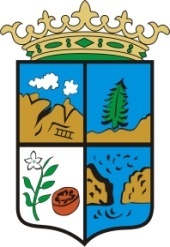 INFORMAA PARTIR DEL 16 DE DICIEMBRE COMENZARÁ LA OBRA EN CAMINO DE BOLIJA PARA EL CAMBIO DE TUBERIAS DEL AGUA. POR ESTE MOTIVO SE HARÁN CORTES DE AGUA, QUE PUEDEN DURAR VARIOS DIAS. ACONSEJAMOS A LOS VECINOS AFECTADOS QUE TENGAN RESERVAS DE AGUA EN ALJIBES O SIMILAR.Y ACONSEJAMOS ENVÍEN SUS NUMEROS DE TELÉFONOS AL 601635511 QUE ES EL TELÉFONO DE INCIDENCIAS, POR DONDE SE COMUNICARÁN TODOS LOS CORTES Y SU DURACIÓN.LAS ZONAS AFECTADAS PRINCIPALMENTE SON:LOS VALLESARDITELOMA DEL ESPARRAGALCERRO DEL PONTÓNMORALEJO